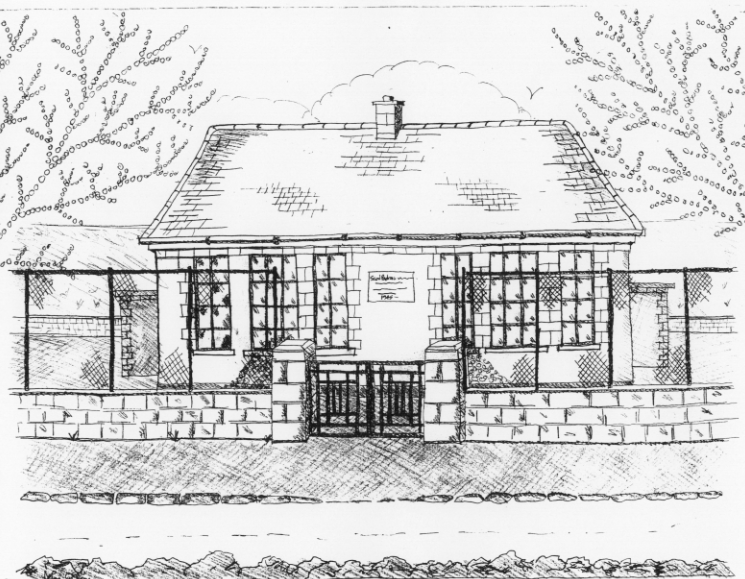 St. Patrick’s National School,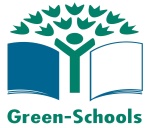 Glencullen,  18.   D18 H504 Tel (01) 2954255Email secretary@glencullenschool.iewww.glencullenschool.ieRoll Number: 17507FENROLMENT  APPLICATION  FORM	YEAR__________                                                                                                      Class___________Child’s Name	____________________________________Address                                                                ____________________________________                                                                             ____________________________________Date of Birth:	           ____________________________________Name of Parent(s) Guardian(s)                          ____________________________________	           ____________________________________Contact Number Mother/Father                       ____________________________________e-mail Address:                                                ____________________________________	          _____________________________________Relevant information regarding your child’s health. Has your child got any allergies or medical problems?     Yes                    NoIf ‘Yes’ please give detailsHas your child ever been referred for a psychological assessment or any other type of assessment (i.e.)  Speech and Language, Behavioural, or Developmental?Yes                                NoIf ‘Yes’ please give details_________________________________________________________________________________To the best of my knowledge, the above information is both true and accurate.Signed_________________________________     Signed_________________________________Date of Application____________________________ 